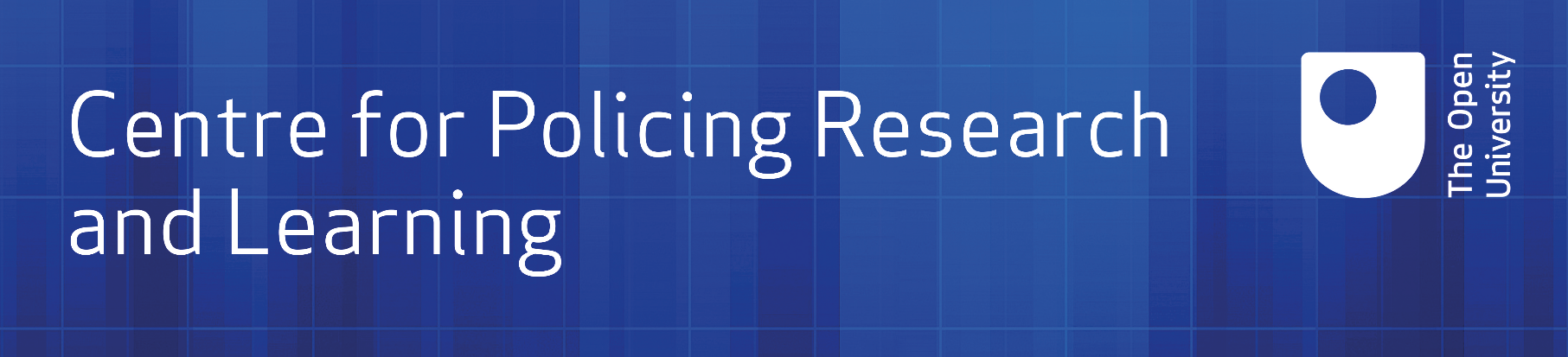 Senior Practitioner Fellow Scheme 2022Secondment Application FormPlease complete all sections of the application form as the information provided on this form will be used as part of the selection process.  Please return this form to oupc@open.ac.uk by 12pm,  Thursday 6th October 2022Why you are applyingIn no more than 250 words, please explain (a) why you are applying for the SPF 2022 Scheme and why you are a good fit for the post.Personal StatementIn no more than 500 words, describe briefly the nature of your present appointment, or any other position which you have held that you consider relevant to this application, and describe how you meet the five criteria set out in the Person Specification in the Secondment Advert. BenefitsIn no more than 250 words please explain what the benefits of this secondment will be (a) to your career development and (b) to your force.PERSONAL DETAILSPERSONAL DETAILSPERSONAL DETAILSPERSONAL DETAILSTitle:                       Surname / Family Name:Title:                       Surname / Family Name:Title:                       Surname / Family Name:Title:                       Surname / Family Name:First Name(s):First Name(s):First Name(s):First Name(s):Contact details:Contact details:Contact details:Contact details:Address:Address:Address:Address:DayDayAddress:Address:Address:Address:Evening:Evening:Address:Address:Address:Address:Mobile:Mobile:Address:Address:Address:Address:Email:Email:Postcode:Job Title and Rank:Job Title and Rank:Job Title and Rank:Job Title and Rank:How much notice is required by youremployer to release you on a secondment:How much notice is required by youremployer to release you on a secondment:How much notice is required by youremployer to release you on a secondment:How much notice is required by youremployer to release you on a secondment:Force:Force:Force:Force:Where did you see this vacancy advertised:Where did you see this vacancy advertised:Please confirm that you have secured in-principle agreement from your force for the secondment:Yes       No  Please confirm that you have secured in-principle agreement from your force for the secondment:Yes       No  Please confirm that you have secured in-principle agreement from your force for the secondment:Yes       No  Please confirm that you have secured in-principle agreement from your force for the secondment:Yes       No   6-30  months4 years30 months – 4 years7 yearsOver 4 yearsNever spentFor non-custodial sentences:For non-custodial sentences:Sentence‘Buffer’ period (will apply from end of sentence) for adults (18 and over at time of conviction)Community order (& Youth Rehabilitation Order)1 yearFine1 year (from date of conviction)Absolute dischargeNone